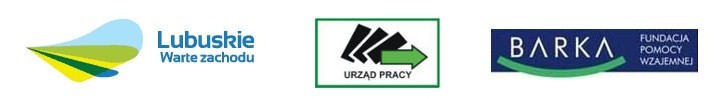 Konferencja  pt” Czas na Ekonomię Społeczną”Zielona Góra, 08 października 2010r. Urząd Marszałkowski Województwa Lubuskiego, Sala Kolumnowa PROGRAM KONFERENCJI8.00- 9.00		Organizacja stoisk promujących podmioty ekonomii społecznej 9.00- 10.00		Rejestracja uczestników konferencji 10.00	-10.15		Otwarcie konferencji, słowo wstępne         Marcin JabłońskiMarszałek Województwa Lubuskiego(Odczytanie listu Pani Jolanty Fedak Minister Pracy i Polityki Społecznej)10.15- 10.30		Europejski Fundusz społeczny a ekonomia społeczna 											     Tomasz Wontor Wicemarszałek Województwa Lubuskiego10.30- 13.00		Prezentacje tematyczne:Społeczna Gospodarka rynkowa,  a rozwiązania systemoweBarbara Sadowska Fundacja Pomocy Wzajemnej Barka; Działania Wojewódzkiego Urzędu Pracy na rzecz rozwoju ekonomii społecznej w ramach Lubuskiego Paktu na Rzecz Zatrudnienia Katarzyna TwardowskaKierownik Centrum Metodycznego Doskonalenia Zawodowego Wojewódzkiego Urzędu Pracy;Rozwój ekonomii społecznej w województwie lubuskim  							Beata Kiecana Zastępca Dyrektora Departamentu Polityki  Społecznej;13.00- 13.30 		Dyskusja13.30			Zakończenie konferencji  Marcin Jabłoński Marszałek Województwa Lubuskiego 13.45			Obiad 